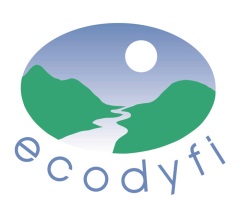 Ecodyfi job description: AdministratorJob Title:			Administrator Reporting Lines:		To the ecodyfi Manager. Also to the Treasurer as required. Hours of Work:	10-15 hours per week. Ideally these would be spread over three or more days, with some flexibility from week to week to meet work requirements. Most hours will be worked between 9.30 and 5pm Monday to Friday but there may be occasional evening or weekend meetings, for which the salary is all-inclusive. Length of Contract:  	Twelve months initially, subject to satisfactory review of progress after three months of employment.Salary:	 £9-10/h. depending on skills and experience, so up to £19,240 p.a. pro rataJob Purpose:	To support ecodyfi’s Manager, communications and activities. This post has been for 10 hours a week previously. We would like to increase the hours so that the post-holder can take more responsibility for areas of work, especially communications.Key Responsibilities:	Office and information managementSimple financial administrationScheduling and supporting meetings & eventsCommunicationsIllustrative tasks:Office administration including procuring services & equipmentFiling and other administrative systemsClerical services including using internet banking Phone answeringCompany administrationHealth & safetyArranging meetings and taking minutes Communication with membersProduction of newsletters and leafletsRoutine updating of websites and social mediaTranslation of informal text from English to Welsh e.g. for social media postsPERSON SPECIFICATIONPersonal qualities:EssentialDesirableSelf-motivated and enthusiasticGreat attention to detail, thorough and methodicalTeam playerWilling to show initiativeExperience:EssentialDesirableExperience of administrative or personal assistant rolesExperience of desk top publishing, updating websites and social mediaSkills & knowledge:EssentialDesirableGood interpersonal and communication skills, both orally and in writingCompetent and confident with IT, including Microsoft applications such as Word and ExcelExcellent organisational skills and ability to multi-taskAbility to work and communicate in Welsh and EnglishKnowledge of the Dyfi Biosphere area and its communitiesUnderstanding of, and commitment to, sustainabilityQualifications:EssentialDesirableA relevant qualification Other attributes:EssentialDesirableWillingness to undertake training